Informationen zum Feiertag Pfingsten in DeutschlandBedeutung von Pfingsten / Was ist PfingstenPfingsten ist das christliche Fest der Entsendung des Heiligen Geistes am Pfingstfest.
Pfingsten (Pfingstsonntag) ist ein beweglicher Feiertag zwischen dem 10. Mai und dem 13. Juni - immer am fünfzigsten Tag nach Ostern, wobei Ostersonntag historisch bedingt mitgezählt wird.Datum Pfingsten 2012Das Datum für die nächsten Pfingstfeiertage:Pfingstsonntag: Sonntag, 27. Mai 2012
Pfingstmontag: Montag, 28. Mai 2012Wo ist Pfingsten ein FeiertagPfingstsonntag ist offiziell nur in  ein gesetzlicher Feiertag.
Pfingstmontag ist in allen anderen Bundesländern ein gesetzlicher Feiertag (bundeseinheitlicher Feiertag).An Pfingsten haben i.d.R. die Geschäfte geschlossen.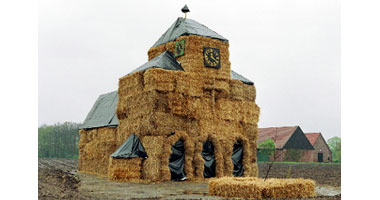                                          Den Ochsen auf die Weide jagen.Pfingsten ist in Deutschland eines der höchsten christlichen Feste. Es wird sieben Wochen nach Ostern mit zwei Feiertagen begangen.Ist Pfingsten in Deutschland ein Feiertag?Pfingsten wird in Deutschland mit zwei Feiertagen gefeiert: Der Pfingstsonntag ist als Sonntag den gesetzlichen Feiertagen freigestellt, der Pfingstmontag ist in allen deutschen Bundesländern ein gesetzlicher Feiertag. Somit sind Pfingstsonntag und Pfingstmontag in Deutschland für die meisten Arbeitnehmer arbeitsfrei. Die Geschäfte sind bis auf wenige Ausnahmen geschlossen.

Auch in Österreich und in weiten Teilen der Schweiz wird Pfingsten mit zwei Feiertagen gefeiertPfingsten - ein Fest der FreudeSeit dem dritten Jahrhundert wird das Pfingstfest gefeiert. Immer am fünfzigsten Tag nach Ostern. Fünfzig heißt im Griechischen "pentecoste", und von daher leitet sich der Name "Pfingsten" ab. Es ist ein frohes Fest, und es erinnert uns an den Heiligen Geist, der neues Leben schenkt. Fröhlich und besinnlich zugleich ist das Fest auch bis heute geblieben.In Deutschland ist Pfingsten ein "doppelter" Feiertag. Es gibt den Pfingstsonntag und den Pfingstmontag. An diesen Tagen finden oft Gottesdienste im Freien statt. Man triff sich in der Natur, denn der Sommer kommt immer näher.Im Gegensatz zu Weihnachten und Ostern gibt es zum Pfingstfest nur wenige Bräuche. Einige alte Bräuche und Sitten werden aber zum Teil heute noch in manchen Gegenden Deutschlands gepflegt. Kirchen werden mit jungem Birkengrün geschmückt. Es gibt die "Pfingstritte" mit Pferden, an denen meistens nur Männer teilnehmen. Umzüge im Freien, Spiele und Wallfahrten finden statt. Oft geht man auf Pfingstwanderungen, und in manchen Gegenden Deutschlands werden Pfingstfeuer entzündet.Im dörflichen Leben führte man zu Pfingsten erstmals das Vieh auf die Weide oder trieb es auf die Almen. Jener Hütejunge, der zuletzt auf dem Dorfplatz eintraf, handelte sich dabei den Spitznamen eines "Pfingstlümmels" ein. In manchen Gegenden wird ein "Pfingstlümmel in grünes Buchenlaub eingewickelt, so daß er nichts mehr sieht und nicht selber gehen kann. So wird er dann durch das Dorf geführt.Auch der "Pfingstochse" war bekannt. So führten die Metzger einen fetten Ochsen durch das Dorf. Das Tier war mit Blumen und Girlanden geschmückt. Am nächsten Tag wurde er dann geschlachtet. Auch beim Almauftrieb gab es einen "Pfingstochsen". Dies war ein bunt geschmückter Ochse, der die Rinderherde bergauf führte.Manche alten Bräuche gibt es in der heutigen Zeit nicht mehr oder nur noch selten. Pfingsten aber ist ein bei allen beliebter Feiertag geblieben. Als Fest des Heiligen Geistes ist es auch ein Fest der Hoffnung und der Freude. Und beides können wir auch heute in unserer Welt sicher gebrauchen!                                            Троица (Pfingsten)Троица (Pfingsten)Название праздника в переводе с греческого означает "пятидесятый день". Троица празднуется на 50-ый день после Пасхи и выпадает в этом году на 12 июня. В церковном календаре это - праздник сошествия  Святого Духа на апостолов, который замыкает круг пасхальных праздников. Этот день считается днём рождения христианской церкви, так как в этот день апостолы - ученики Иисуса Христа - обрели дар говорить на разных языках, чтобы проповедовать заветы любви и терпимости всем народам мира.Символом Святого  Духа и всего праздника Троицы является голубь (голубка). Ещё в античности эта птица была олицетворением кротости, простоты и невинности.В Германии праздник Троицы - государственный праздник, предусматривающий два выходных дня: воскресенье (Pfingstsonntag) и следующий за ним понедельник (Pfingstmonntag).В тех федеральных землях Германии, где ещё далеко до летних каникул, к празднику Троицы приурочены школьные каникулы.Немецкие народные обычаи:В Нижней Саксонии сохранился обычай, связанный с установкой праздничного дерева в день Святой Троицы. Свежесрубленные берёзы, установленные перед входной дверью, должны по поверью защитить дом от злых духов. Распространены в качестве праздничных украшений также гирлянды из берёзовых листьев, часто украшенные разноцветными лентами.Немецкие народные приметы:Wenn es zu Pfingsten regnet, regnet es sieben Sonntage hintereinander. (Если на Троицу идёт дождь, то он будет идти ещё семь воскресений подряд.)Nasse Pfingsten, fette Weihnachten. (Мокро на Троицу - сытно на Рождество.)Pfingstregen gibt Weinsegen. (Дождь на Троицу благословляет вино.)Reife Erdbeeren um Pfingsten bringen ein gutes Weinjahr. (Зрелая клубника к Троице приносит хорошее вино.)Поздравления с праздником Святой Троицы (Pfigsten)На открытках к празднику чаще всего встречаются такие поздравления:Frohe Pfingsten! (Радостной Троицы!)Schönes Pfingstfest! (Прекрасного праздника Троицы!)Gesegnetes Pfingstfest! (Благословенного праздника Троицы!)В Германии на Троицу праздничными и выходными являются два дня (воскресенье и понедельник), поэтому в поздравлениях часто употребляется множественная форма (праздники):Schöne Pfingstfeiertage! (Прекрасных праздников Святой Троицы!)Schöne und erholsame Pfingstfeiertage! (Прекрасных и благотворных праздников Святой Троицы!)В конце письма накануне праздника обычно приписывают:Sonnige Pfingstgrüße! (Солнечные приветы к празднику Троицы!)Herzliche Pfingstgrüße! (Сердечные приветы к празднику Троицы!)Поздравление полным предложением может выглядеть так:Ich wünsche Dir (Ihnen) schöne Pfingstfeiertage! (Я желаю тебе (Вам) прекрасных праздников Святой Троицы!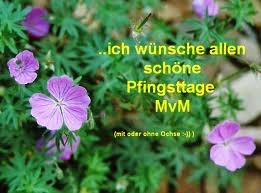 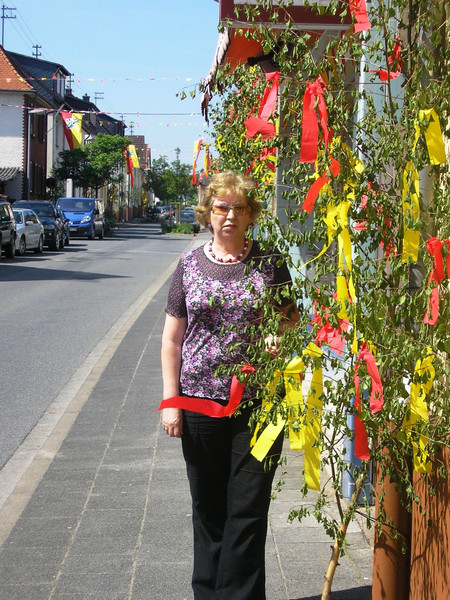 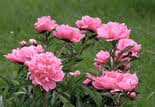 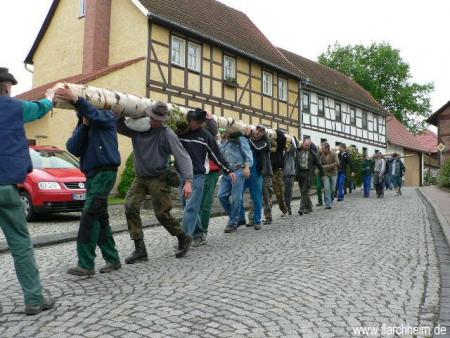 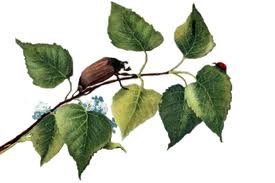 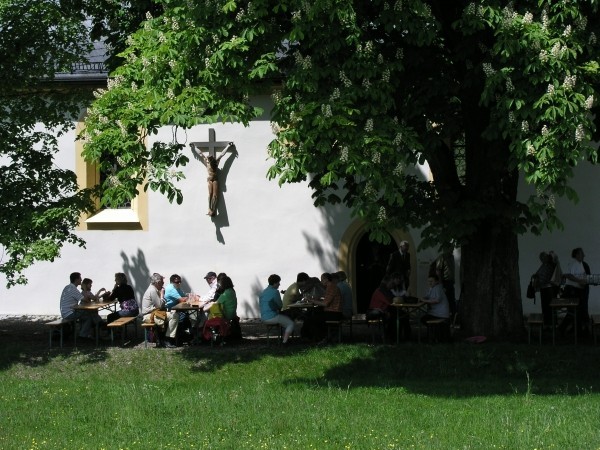 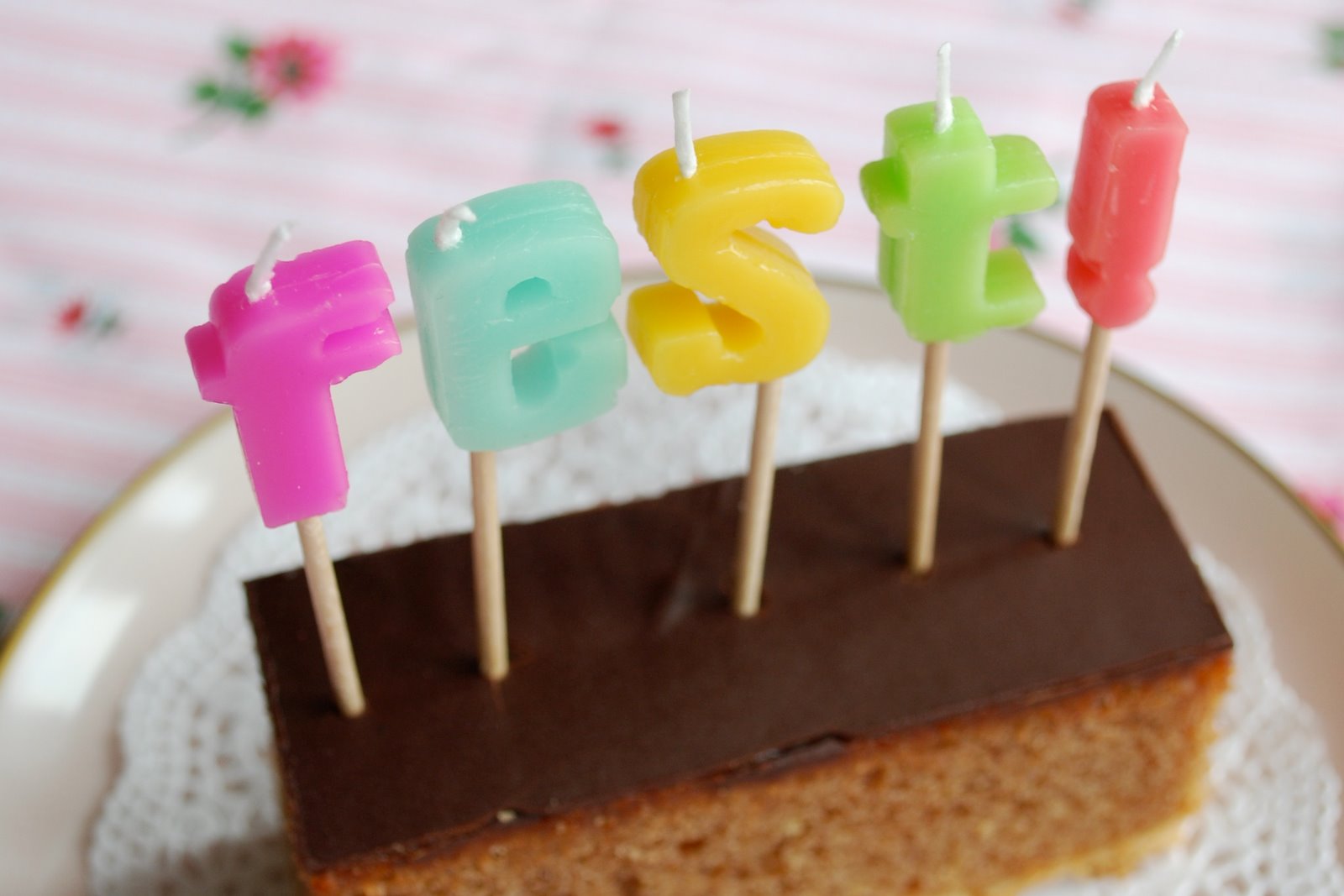 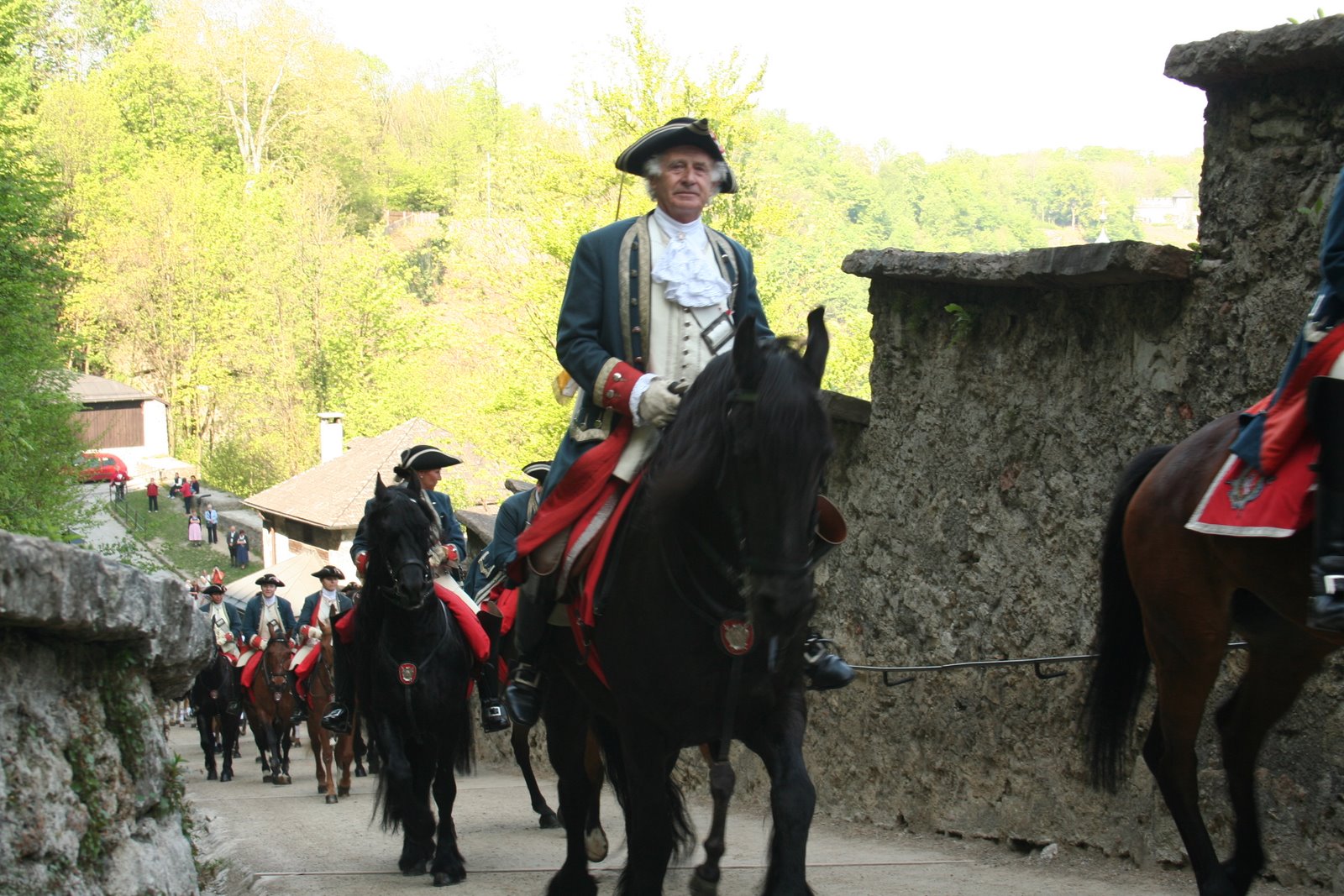 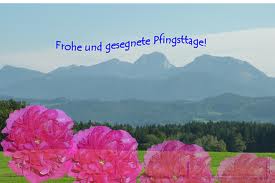 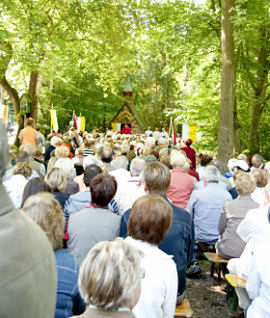 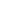 